平成30年7月30日施設長　様看護管理者　様秋田県看護連盟湯沢・雄勝支部支部長　佐藤美奈子「感染を拡げない！～胃腸炎・インフルエンザ対策から学ぼう～」のご案内盛夏の候、皆様にはますますご盛栄のこととお喜び申し上げますさて、このたび、秋田県看護連盟　湯沢・雄勝支部では、近隣施設及び医院の看護職の皆様がご興味のある感染対策の研修会を開催する事に致しました。　つきましては、下記の要綱で実施致しますので、ご多忙とは存じますがお誘いあわせの上、多数ご参加くださいますようご案内申し上げます。記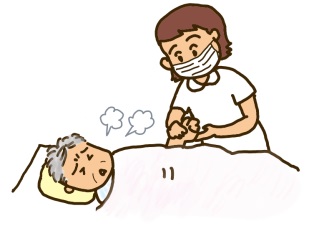 期日　平成30年8月29日（水）場所　雄勝中央病院　2階　講堂時間　17時30分～18時10分講師　雄勝中央病院　感染管理認定看護師　吉田　牧子参加費　無料申し込み　8月24日（金）まで、下記用紙にてFAX、またはお電話でお申込みください。以上◎　FAX申込み：雄勝中央病院　看護部長室　FAX番号：0183‐73‐3749◎　電話申し込み：雄勝中央病院　0183‐73‐5000（代表）　　　　　　　　　担当者　支部長　佐藤　美奈子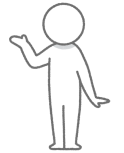 　　　　　　　　　※　ご不明な点がありましたら何なりとお問い合わせください。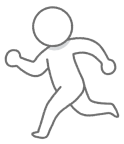 施　設　名氏　名